Toestemmingsformulier leden SC Millingen                             AVG 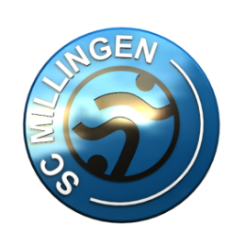 (toestemmingsformulier als grondslag voor verwerking van persoonsgegevens)Met dit formulier geef ik, (naam+achternaam)........................................................................., Voetbalvereniging  SC Millingen toestemming (s.v.p. hieronder aanvinken), om mijn naam te publiceren op de website, social media en in de nieuwsbrief van SC Millingenom mijn naam te verstrekken aan de KNVB (verplicht bij deelname wedstrijden en verkrijgen KNVB lidnummer)om beeldmateriaal waarop ik als persoon zichtbaar ben te publiceren op de website, social media  en in de nieuwsbrief van SC MillingenIk geef toestemming onder de volgende voorwaarden:Het bestuur informeert mij over de gegevens die over mij worden uitgewisseld en de gegevens die over mij worden  geregistreerd.Ik kan ervoor kiezen om geen toestemming te geven of om alleen voor bepaalde delen toestemming te geven.Ik mag mijn toestemming op elk moment intrekken.Het bestuur informeert mij indien de wetgeving voor persoonsgegevens verandert.Deze toestemming is geldig zolang ik lid ben van de vereniging en stopt na 6 maanden bij beëindigen van het lidmaatschap (m.u.v. historisch beeldmateriaal)Voorletter(s) + achternaam: ..........................................................................................................Adres                                        : ..........................................................................................................            Postcode en Woonplaats    : .....................................................................................................Geboortedatum                     : ....................................................................................................    KNVB lidnummer:                  : ..............................                                                    Datum: (akkoordverklaring AVG)     ...  - ... – 20....                                                                       Handtekening:Let op: voor personen onder 18 jaar dient één van de ouders/ voogd of wettelijk vertegenwoordiger mee te tekenen.Voorletter(s) + achternaam ouder/voogd/wet. Vertegenwoordiger:................................................................................................................................................Handtekening ouder/voogd/wet. vert.: ..................................................................................           Graag getekend retourneren!    Adres:  Burgemeester Eijckelhofstraat 43A Millingen a.d. Rijn